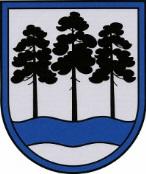 OGRES  NOVADA  PAŠVALDĪBAReģ.Nr.90000024455, Brīvības iela 33, Ogre, Ogres nov., LV-5001tālrunis 65071160,  e-pasts: ogredome@ogresnovads.lv, www.ogresnovads.lv PAŠVALDĪBAS DOMES SĒDES PROTOKOLA IZRAKSTS40.Par Ogres novada pašvaldības iekšējo noteikumu Nr.28/2024 “Ogres novada pašvaldības stipendiju komisijas nolikums” apstiprināšanu2023. gada 15. jūnijā ir izdoti Ogres novada pašvaldības saistošie noteikumi Nr. 15/2023 “Pašvaldības stipendijas piešķiršanas kārtība studējošajiem, kuri studē valsts akreditētā augstākās izglītības studiju programmā un iegūst pedagogiem nepieciešamo profesionālo kvalifikāciju” (turpmāk – saistošie noteikumi). Saistošie noteikumi nosaka kārtību, kādā Ogres novada pašvaldība (turpmāk – pašvaldība) piešķir stipendijas studējošajiem, kuri studē valsts akreditētā augstākās izglītības studiju programmā, kurā iegūst pedagoģiskajai darbībai nepieciešamo profesionālo kvalifikāciju. Stipendijas tiek piešķirtas, pamatojoties uz stipendiju piešķiršanas komisijas lēmumu un līgumu par stipendijas piešķiršanu, ko slēdz Ogres novada Izglītības pārvaldes vadītājs un studējošais. Saskaņā ar saistošo noteikumu 15. punktu pašvaldības domes priekšsēdētājs vai domes priekšsēdētāja vietnieks ar rīkojumu izveido komisiju piecu cilvēku sastāvā, nosakot arī komisijas priekšsēdētāju un sekretāru.Ogres novada pašvaldības domes 2022. gada 29. septembra sēdē apstiprināti Ogres novada pašvaldības iekšējie noteikumi Nr. 76/2022 “Ogres novada pašvaldības stipendiju komisijas nolikums”. Šie noteikumi nosaka Ogres novada pašvaldības kompetenci, sastāvu un darba organizācijas kārtību. Iekšējie noteikumi izdoti saskaņā ar likuma “Par pašvaldībām” 41. panta pirmās daļas 2. punktu.   Saskaņā ar Oficiālo publikāciju un tiesiskās informācijas likuma 9. panta piekto daļu, ja spēku zaudē normatīvā akta izdošanas tiesiskais pamats (augstāka juridiska spēka tiesību norma, uz kuras pamata izdots cits normatīvais akts), tad spēku zaudē arī uz šā pamata izdotais normatīvais akts vai tā daļa. Saskaņā ar Pašvaldību likuma pārejas noteikumu 6. punktu dome izvērtē uz likuma "Par pašvaldībām" normu pamata izdoto saistošo noteikumu atbilstību šim likumam un izdod jaunus saistošos noteikumus atbilstoši šajā likumā ietvertajam pilnvarojumam. Līdz jaunu saistošo noteikumu spēkā stāšanās dienai, bet ne ilgāk kā līdz 2024. gada 30. jūnijam piemērojami uz likuma "Par pašvaldībām" normu pamata izdotie iekšējie noteikumi, ciktāl tie nav pretrunā ar šo likumu.Minētais attiecināms arī uz iekšējiem noteikumiem, proti, ja spēku zaudē likums vai Ministru kabineta noteikumi vai to norma, uz kuras pamata ir izdoti iekšējie noteikumi, tad spēku zaudē arī šie iekšējie noteikumi vai to daļa (ja to izdošanai ir vairāki tiesiskie pamati).Pamatojoties uz augstākminēto, lai turpmāk nodrošinātu stipendiju piešķiršanu, sagatavots jauns iekšējo noteikumu “Ogres novada pašvaldības stipendiju komisijas nolikums” projekts.  Ņemot vērā minēto un saskaņā ar Pašvaldību likuma 50. panta pirmo daļu, un Valsts pārvaldes iekārtas likuma 72. panta pirmās daļas 2. punktu,balsojot: ar 21 balsi "Par" (Andris Krauja, Artūrs Mangulis, Atvars Lakstīgala, Dace Kļaviņa, Dace Māliņa, Dace Veiliņa, Daiga Brante, Dzirkstīte Žindiga, Egils Helmanis, Gints Sīviņš, Indulis Trapiņš, Jānis Iklāvs, Jānis Kaijaks, Jānis Siliņš, Kaspars Bramanis, Pāvels Kotāns, Raivis Ūzuls, Rūdolfs Kudļa, Santa Ločmele, Toms Āboltiņš, Valentīns Špēlis), "Pret" – nav, "Atturas" – nav, "Nepiedalās" – nav,Ogres novada pašvaldības dome NOLEMJ:1. Apstiprināt Ogres novada pašvaldības iekšējos noteikumus Nr.28/2024 “Ogres novada pašvaldības stipendiju komisijas nolikums” (pielikumā uz 2 lapām).2. Kontroli par lēmuma izpildi uzdot Ogres novada pašvaldības izpilddirektoram.(Sēdes vadītāja, domes priekšsēdētāja E. Helmaņa paraksts)Ogrē, Brīvības ielā 33Nr.62024. gada . 25.aprīlī